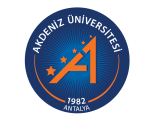 AKDENİZ ÜNİVERSİTESİSağlık Bilimleri EnstitüsüBeslenme ve Diyetetik Yüksek Lisans Programı2023 / 2024 Müfredatı * İlgili dersin ön koşulu olan derse ait ders kodu ** Ulusal Kredi- Bir öğrencinin her yarıyılda alabileceği normal ders yükü, kayıtlı olduğu yarıyılın öğretim programında yer alan derslerdir. İlgili yarıyıl dersleri 30 AKTS ile birlikte, devamsızlık nedeni ile tekrar alınan, yükseltme amaçlı olarak alınan veya önceki yaran alınan dersler dahil, tüm derslerin AKTS kredilerinin toplamı ilgili yarıyıl için 50 AKTS kredi değerini geçemez. Müfredatı ve müfredatı dışından alınan fazla krediler için danışmanın onayı, anabilim/anasanat dalı başkanının önerisi ve enstitü yönetim kurulu kararı gerekmektedir.- Lisansüstü programlara kayıt yaptıran öğrenciler, kayıt yaptırdıkları programın gerektirdiği seçmeli derslerin toplam kredisinin en az yüzde yetmişini Üniversitede kayıtlı olduğu programdan almak zorundadır.Güz I. YarıyılGüz I. YarıyılGüz I. YarıyılGüz I. YarıyılGüz I. YarıyılGüz I. YarıyılGüz I. YarıyılZorunlu Dersler Zorunlu Dersler Zorunlu Dersler Zorunlu Dersler Zorunlu Dersler Zorunlu Dersler Zorunlu Dersler Ders KoduDersin AdıKoşul*TUK**AKTSAçıklamaSĞE 5901Uzmanlık Alan Dersi8008SĞE 5903Danışmanlık0101SĞE 5905Bilimsel Araştırma Teknikleri ve Etik3034Bahar II.YarıyılBahar II.YarıyılBahar II.YarıyılBahar II.YarıyılBahar II.YarıyılBahar II.YarıyılBahar II.YarıyılZorunlu Dersler Zorunlu Dersler Zorunlu Dersler Zorunlu Dersler Zorunlu Dersler Zorunlu Dersler Zorunlu Dersler Ders KoduDersin AdıKoşul*TUK**AKTSAçıklamaSĞE 5902Uzmanlık Alan Dersi8008SĞE 5904Danışmanlık0101Güz III. YarıyılGüz III. YarıyılGüz III. YarıyılGüz III. YarıyılGüz III. YarıyılGüz III. YarıyılGüz III. YarıyılZorunlu Dersler Zorunlu Dersler Zorunlu Dersler Zorunlu Dersler Zorunlu Dersler Zorunlu Dersler Zorunlu Dersler Ders KoduDersin AdıKoşul*TUK**AKTSAçıklamaSĞE 6901Uzmanlık Alan Dersi8008SĞE 6903Danışmanlık0101SĞE 6905Tez Çalışması00021Bahar IV. YarıyılBahar IV. YarıyılBahar IV. YarıyılBahar IV. YarıyılBahar IV. YarıyılBahar IV. YarıyılBahar IV. YarıyılZorunlu Dersler Zorunlu Dersler Zorunlu Dersler Zorunlu Dersler Zorunlu Dersler Zorunlu Dersler Zorunlu Dersler Ders KoduDersin AdıKoşul*TUK**AKTSAçıklamaSĞE 6902Uzmanlık Alan Dersi8008SĞE 6904Danışmanlık0101SĞE 6906Tez Çalışması00021Seçmeli DerslerSeçmeli DerslerSeçmeli DerslerSeçmeli DerslerSeçmeli DerslerSeçmeli DerslerSeçmeli DerslerDers KoduDersin AdıKoşul*TUK**AKTSAçıklamaSĞE 5907Toplumsal Duyarlılık ve Katkı4044Yeni DersBES 5001İleri Beslenme I3037BES 5003Seminer I0104BES 5005Küfler ve Mikotoksinlerin Sağlık ile İlişkisi3035BES 5007Besin İlaç İnteraksiyonları2026BES 5009İşlevsel Besinler3035BES 5011Beslenme Durumunun Saptanması3035BES 5013Beslenme ve Bilişsel Gelişim2025BES 5015Temel Genetik Kavramlar3035BES 5017Moleküler Hücre Biyolojisi3035BES 5019Diabetes Mellitus’da Beslenme Tedavisi3035BES 5021İleri Besin Mikrobiyolojisi3035BES 5023Sağlık Bilimlerinde Hücre Kültürü Uygulamaları2236BES 5025Sürdürülebilir Yaşam ve Beslenme3035BES 5002İleri Beslenme II3037BES 5004Seminer II0104BES 5006Antropometrik Ölçüm Uygulamaları3035BES 5008Beslenme ve Diyetetik ile İlgili İndeksler ve Kullanım Alanları2025BES 5010Besin Hijyeni ve Sanitasyon3035BES 5012Beslenme Biyokimyası3035BES 5014Sindirim Sistemi ve Beslenme3035BES 5016Gebelik ve Emziklik Döneminde Beslenme3035BES 5018Beslenmede Genotoksik ve Antigenotoksik Ajanlar2025BES 5020Besin Kalitesi3035BES 5022Temel Nutrigenetik2027BES 5024Beslenme Ekolojisi3035BES 5026İleri Beslenme II3037